									ชุดที่	     ของ	      ชุด									หนาที่	1   ของ	  4  หนา									สถานีตำรวจนครบาลบางพลัด 									1848 แขวงบางพลัด เขตบางพลัด									กรุงเทพมหานคร ๑070012 มกราคม ๒๕๖๖คำสั่งการปฏิบัติการที่  4 / ๒๕๖๖เรื่อง : 	แผนการป้องกันปราบปรามอาชญากรรมและแหล่งอบายมุขอางถึง 	แผนการจัดระเบียบสังคมตามวิทยุ ตร.000๑/๑๒๖ ลง ๒๔ กรกฎาคม ๒๕๕๘ 	แผนป้องกันปราบปรามความผิดเกี่ยวกับอบายมุขในเขตกองบัญชาการตำรวจนครบาล 	แผนป้องกันปราบปรามความผิดเกี่ยวกับอบายมุขในเขตกองบังคับการตำรวจนครบาล 7-----------------------------------------------------------------------------------------------------------------------------------------๑. สถานการณ	ปจจุบันปญหาความผิดเกี่ยวกับอบายมุข รวมทั้งการประกอบธุรกิจในลักษณะแอบแฝง โดยอาศัยชองว่างของกฎหมายแสวงหาผลประโยชนในรูปแบบต่างๆ ยังมีอยู่เป็นจำนวนมาก ซึ่งในสวนของรัฐบาลมีนโยบาลในการจัดระเบียบสังคมอย่างชัดเจน สถานีตำรวจนครบาลบางพลัด มีหนาที่ในการป้องกันและปราบปรามการกระทำผิดทางอาญาการรักษาความสงบเรียบร้อยของประชาชน และความมั่นคงของราชอาณาจักร ตลอดจนการพัฒนาประเทศตามที่นายกรัฐมนตรีมอบหมายและปฏิบัติการอื่นๆ เพื่อสงเสริมและสนับสนุนใหการปฏิบัติงานอย่างมีประสิทธิภาพ ประกอบกับรัฐบาลมีนโยบายในการจัดระเบียบสังคมอย่างชัดเจน เพื่อใหนโยบาลของรัฐบาลสัมฤทธิ์ผลและสังคมเกิดความเข็มแข็งของประชาชน และความเชื่อมั่นในปารปฏิบัติภารกิจของเจาหนาที่ตำรวจเพื่อรักษาไวซึ่งความสงบเรียบร้อยของสังคม๒.ภารกิจและวัตถุประสงค 	๒.๑.ภารกิจ 	สถานีตำรวจนครบาลบางพลัด จึงมีภารกิจในการกวดขันดูแล ป้องกันปราบปรามอาชญากรรม และการกระทำผิดเกี่ยวกับอบายมุขในเขตพื้นที่รับผิดชอบ จึงได้กำหนดแผนการป้องกันปราบปรามอาชญากรรมและแหล่งอบายมุขขึ้นเพื่อดำเนินการควบคุมแหล่งอบายมุขต่างๆ อย่างจริงจัง 	๒.๒.เป้าหมาย 	การดำเนินการเกี่ยวกับอบายมุขต่างๆ ตามนโยบาลการจัดระเบียบสังคมของรัฐบาล ตามคำสั่ง หัวหนาคณะรักษาความสงบแหงชาติที่ ๒๒/๒๕๕๘ ลง ๒๒ กรกฎาคม ๒๕๕๘ และตามคำสั่งสำนักงานตำรวจแหงชาติที่ ๒๓๔/๒๕๔๘ ลง ๒๙ มีนาคม ๒๕๔๘3.การปฏิบัติ 	๓.๑.แนวความคิดในการปฏิบัติ 	๓.๑.๑)ใหทำการสำรวจและวิเคราะห์สถานภาพการฝ่าฝืนและการกระทำผิดของผู้ดำเนินการธุรกิจเกี่ยวกับอบายมุขตามเป้าหมาย เพื่อกำหนดมาตรการในการป้องกันและปราบปราม ได้แก มาตรการการจัดสายตรวจ การตั้งจุดตรวจคันการสืบสวนหาข่าว การปิดลอมตรวจคน ตลอดจนขยายผลการจับกุม โดยใหระบุขอบเขตของผู้ปฏิบัติใหชัดเจนสามารถตรวจสอบได้									ชุดที่	     ของ	      ชุด									หนาที่	2   ของ	  4  หนาเรื่อง แผนการป้องกันปราบปรามอาชญากรรมและแหล่งอบายมุข-----------------------------------------------------------------------------------------------------------------------------------------	๓.๑.๒) จัดทำแฟ้มข้อมูลเกี่ยวกับแผนการปฏิบัติ ผลการปฏิบัติ ข้อมูลสถานบริการเกาใหม่ บัญชีข้อมูลที่เกิดจากแหล่งสถานที่ดำเนินธุรกิจนั้นๆ ที่จำเป็นไว ณ ที่ทำการสามารถตรวจสอบได้	๓.๑.๓) กำหนดจุดตรวจคนในพื้นที่ ซึ่งฝาฝน และกระทำผิดกฎหมายบ่อยครั้ง และสามารถปรับสภาพเป็นสายตรวจเดินเทาออกตรวจในย่านบริเวณดังกล่าว 	๓.๑.๔) การตั้งจุดตรวจคน ใหปฏิบัติตามรูปแบบที่ถูกตองเหมาะสม และสามารถควบคุมพื้นที่เสนทางได้กว้างไกล มุงตัดโอกาสของผู้ฝ่าฝืนลักลอบกระทำผิดกฎหมาย เพื่อกดดันใหสถานที่ที่ดำเนินกิจการที่ไม่ถูกกฎหมายนั้นๆ หมดสิ้นไป 	๓.๑.๕) จัดตั้งชุดสืบสวนหาข่าวที่มีศักยภาพ เพื่อสืบสวนหาข่าวเกี่ยวกับแหล่งผลิต แหล่งสะสม แหล่งจำหน่ายสิ่งของผิดกฎหมายตามเป้าหมาย 	๓.๑.๖) กวดขัน สืบสวน ปดลอม ตรวจคน จับกุม แหล่งสถานที่ตามเป้าหมาย ใหเกิดประโยชนและประสิทธิภาพอย่างเต็มที่ ซึ่งสามารถป้องกันการกระทำผิดอื่นๆ 	๓.๑.๗) ตรวจสอบ และติดตามพฤติการณของบุคคล นิติบุคคล ที่ฝ่าฝืนลักลอบการกระทำผิดกฎหมาย ตามเป้าหมายอย่างใกลชิด และจัดสาระบบใหสามารถอ้างอิงยืนยันในการดำเนินคดีตามกฎหมายได้อย่างชัดเจน 	๓.๑.๘) มุ่งเนนมาตรการป้องกันเป็นหลักและสนับสนุนด้วยมาตรการปราบปราม 	๓.๑.๙) การปฏิบัติใดๆ ใหใชมาตรการชุมชนมวลชนสัมพันธ์เขาดำเนินการโดยมุ่งเนนเกี่ยวกับการประชาสัมพันธ์การแนะนำผู้ดำเนินกิจการนั้นๆ 	๓.๑.๑๐) ผู้บังคับบัญชาทุกระดับ ตรวจสอบ ควบคุม สั่งการทั้งทางด้านนิตินัยและพฤตินัย และเขาร่วมปฏิบัติอย่างใกลชิดและจริงจัง เพื่อใหเกิดประสิทธิภาพสูงสุด โดยให รอง ผกก. และ สว. เขาควบคุมดูแลการปฏิบัติ ของแต่ละหน่วย 	๓.๒.มาตรการควบคุมการปฏิบัติ 	กำหนดมาตรการควบคุมการปฏิบัติสำหรับผู้บังคับบัญชาและขาราชการตำรวจในสังกัด เพื่อใหแผนป้องกันและปราบปรามความผิดเกี่ยวกับอบายมุข ประสพผลอย่างเป็นรูปธรรม และมีประสิทธิภาพ ดังนี้ 	๓.๒.๑) ใหปฏิบัติตามอำนาจหนาที่ และคำสั่งผู้บังคับบัญชาโดยชอบด้วยกฎหมายอย่างจริงจัง และเคร่งครัดการกระทำผิด หรือละเว้น หรือเพิกเฉย อันอาจกอใหเกิดความเสียหายใดๆ ไม่สามารถปฏิเสธความรับผิดชอบได้	3.๒.๒) ระดับเจาหนาที่และผู้ปฏิบัติตองปฏิบัติตามกฎหมาย ระเบียบ ข้อบังคับ คำสั่ง โดยเคร่งครัด ตลอดจนตองปฏิบัติตามวินัยและรักษาวินัยการกระทำ หรือละเว้นการกระทำใดๆ กอใหเกิดความเสียหายต่อสวนรวม ไม่สามารถปฏิเสธความรับผิดชอบได้ 	๓.๒.๓) ความไม่เคร่งครัดด้วยประการใดๆ ไม่วาจะเป็นการปล่อยปะละเลย หรือไม่ก็ตาม หากปรากฎขอเท็จจริงโดยสุจริตอันเป็นผลใหหน่วยงานหรือบุคลากรอื่น หรือผู้บังคับบัญชาระดับสูงตองเป็นผู้ปฏิบัติหรือสั่งการใหปฏิบัติเอง ไม่สามารถปฏิเสธความรับผิดชอบได้									ชุดที่	     ของ	      ชุด									หนาที่	3   ของ	  4  หนาเรื่อง แผนการป้องกันปราบปรามอาชญากรรมและแหล่งอบายมุข-----------------------------------------------------------------------------------------------------------------------------------------	3.๓.หน่วยปฏิบัติ 	3.๓.๑) ใหดำเนินการตามแนวความคิดในการปฏิบัติในสวนที่เกี่ยวของ 	3.๓.๒) ใหออกแผนรองรับการปฏิบัติโดยใหแบงพื้นที่รับผิดชอบอย่างจริงจัง ครอบคลุม และชัดเจน	 3.3.3)ใ หผู้บังคับบัญชาทุกระดับควบคุมการปฏิบัติใหเป็นไปตามเป้าหมาย	 ๓.๓.๔) ให รอง ผกก.ป. รวบรวมข้อมูลต่างๆที่เกี่ยวของ ตรวจสอบติดตามการปฏิบัติ ตลอดจนอำนวยการและประสานการปฏิบัติตามแผนนี้ 	๓.๓.๕) ใหพนักงานวิทยุรวบรวมข้อมูลคำรองเรียนต่างๆทางโทรศัพท เพื่อเป็นข้อมูลในการตรวจสอบการปฏิบัติและเบาะแสในการกวดขันจับกุม	๔.คำแนะนำในการปฏิบัติ 	๔.๑.กระทำผิดอย่างแท้จริงโดยถือเป็นความรับผิดชอบของผู้บังคับบัญชาทุกระดับชั้น ควบคุมดูแล	๔.๒.ใหนำมาตรการควบคุม และกดดันตามกฎหมายอื่นๆ มาดำเนินการแกไขปญหาอย่างเต็มที่ ใหผู้กระทำผิดยุติบทบาทลงใหจงได้	๔.๓.หากเห็นวากำลังในพื้นที่ไม่สามารถดำเนินการจับกุมได้อย่างจริงจัง ใหรายงานให บก.น.๙ ทราบเพื่อพิจารณากำลังจาก กก.สส.น.๙ หรือกำลังผสมจาก บก.น.๙ เพื่อเขาดำเนินการ	๕.การรายงาน 	๕.๑.ใหธุรการคดี ร้ายงานผลการปฏิบัติในการกวดขันจับกุมตามแบบรายงาน ใหมีข้อความครบถ้วน 	๕.๒.ให รอง ผกก. หรือ สว. รายงานผลการจับกุมอบายมุขเป้าหมายสำคัญใหผู้บังคับบัญชาตามลำดับชั้นทราบโดยเร็ว นับแต่มีการจับกุม ทั้งกรณีเป็นการจับกุมของหน่วยงาน หรือนอกหน่วยงานจับกุม	๖.การบังคับบัญชา และการสื่อสาร 	พันตำรวจเอกอัครพล จั่นเพชร	 	ผู้กำการสถานีตำรวจนครบาลบางพลัด						เป็นผู้อำนวยการตามแผนนี้ 	พันตำรวจโทกังศชาติ ลาชโรจน์	 	รองผู้กำการป้องกันปราบปรามสถานีตำรวจนครบาลบางพลัด 						ควบคุมการปฏิบัติของฝ่ายป้องกันและปราบปราม 	พันตำรวจโทณัฐวัส สอนบุญ		รองผู้กำการสืบสวนสอบสวนสถานีตำรวจนครบาลบางพลัด							ควบคุมการปฏิบัติของฝ่ายสืบสวน 	พันตำรวจโทวรเดช เส็นฤทธิ์		สารวัตรป้องกันปราบปรามสถานีตำรวจนครบาลบางพลัด 						ควบคุมการปฏิบัติของฝ่ายป้องกันและปราบปราม									ชุดที่	     ของ	      ชุด									หนาที่	4   ของ	  4  หนาเรื่อง แผนการป้องกันปราบปรามอาชญากรรมและแหล่งอบายมุข-----------------------------------------------------------------------------------------------------------------------------------------	พันตำรวจตรีเกริกพันธุ์ กันแก้ว		สารวัตรสืบสวนสถานีตำรวจนครบาลบางพลัด 						ควบคุมการปฏิบัติของฝ่ายสืบสวน	7.การสื่อสาร 	ตามระเบียบการปฏิบัติปกติ
	 	สั่ง  ณ  วันที่  12   เดือน มกราคม  พ.ศ. ๒๕๖๖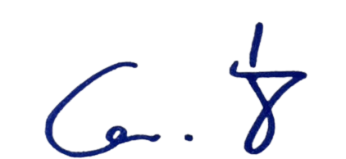 					 พันตำรวจเอก 							( อัครพช  จั่นเพชร  )						ผู้กำกับการสถานีตำรวจนครบาลบางพลัด